Голос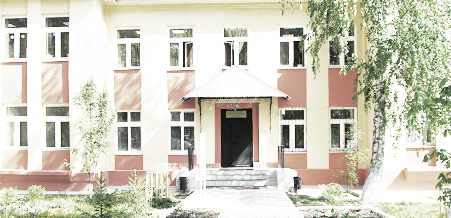 ДУБРАВЫПЕЧАТНОЕ СРЕДСТВО ИНФОРМАЦИИ АДМИНИСТРАЦИИ ГОРОДСКОГО ПОСЕЛЕНИЯ ПЕТРА ДУБРАВА муниципального района Волжский Самарской области   Среда  18 декабря  2019 года                                                                         № 35(148)                           Осторожно тонкий лёд!Помните, несоблюдение правил безопасности на водных объектах в осенне-зимний период часто становится причиной гибели и травматизма людей. Осенний лед в период с ноября по декабрь, до наступления устойчивых морозов, непрочен. Скрепленный вечерним или ночным холодом, он ещё способен выдерживать небольшую нагрузку, но днем быстро нагреваясь от просачивающейся через него талой воды, становится пористым и очень слабым, хотя сохраняет достаточную толщину.   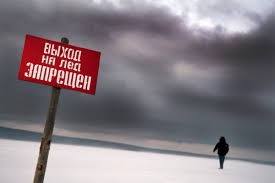 Правила поведения на льду:- Не выходите на тонкий не окрепший лед. - Не собирайтесь группами на отдельных участках льда.- Не приближайтесь к промоинам, трещинам, прорубям на льду.- Не скатывайтесь на санках, лыжах с крутых берегов на тонкий лед.- Не переходите водоем по льду в запрещенных местах.- Не выходите на лед в темное время суток и при плохой видимости.- Не выезжайте на лед на мотоциклах, автомобилях вне переправ.
Это нужно знать:Безопасным для человека считается лед толщиной не менее 10 см в пресной воде и 15 см в соленой. В устьях рек и протоках прочность льда ослаблена. Лед непрочен в местах быстрого течения, бьющих ключей и стоковых вод, а так же в районах произрастания водной растительности, вблизи деревьев, кустов, камыша. Если температура воздуха выше 0 градусов держится более трех дней, то прочность льда снижается на 25%.Прочность льда можно определить визуально: лед голубого цвета - прочный, белого - прочность его в 2 раза меньше, матово белый или с желтоватым оттенком - ненадежен.
	Что делать, если вы провалились в холодную воду: - Не паникуйте, не делайте резких движений, сохраните дыхание. - Раскиньте руки в стороны и постарайтесь зацепиться за кромку льда, придав телу горизонтальное положение. - Зовите на помощь: «Тону!» - Попытайтесь осторожно налечь грудью на край льда и забросить одну, а потом и другую ноги на лед. - Если лед выдержал, перекатываясь, медленно ползите в ту сторону, откуда пришли, ведь здесь лед уже проверен на прочность. - Не останавливаясь, идите к ближайшему жилью.               - Отдохнуть можно только в тёплом помещении.
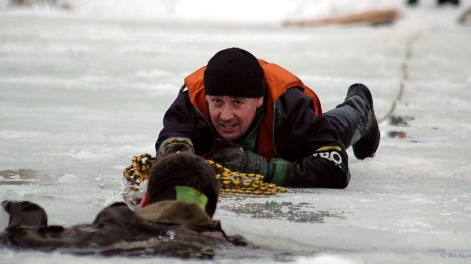 Если нужна ваша помощь:- Попросите кого-нибудь вызвать «скорую помощь» и спасателей или сами вызовите их по сотовому телефону «112».- Вооружитесь любой длинной палкой, доскою, шестом или верёвкой.- Можно связать воедино шарфы, ремни или одежду.- Ползком, широко расставляя при этом руки и ноги и толкая перед собою спасательные средства, осторожно передвигайтесь    к полынье.- Остановитесь в нескольких метрах от находящегося в воде человека и бросьте ему веревку, край одежды, подайте палку, лыжу или шест. Осторожно вытащите пострадавшего на лед и вместе с ним ползком выбирайтесь из опасной зоны.- Доставьте пострадавшего в теплое место.- Окажите ему помощь: снимите с него мокрую одежду, энергично разотрите тело (до покраснения кожи), напоите горячим    чаем.- Ни в коем случае не давайте пострадавшему алкоголь - в подобных случаях это может привести к летальному исходу.- Вызовите скорую медицинскую помощь.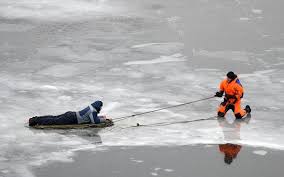 Прокуратура информирует«О принятых мерах по результатам проверки исполнения законодательства в сфере жилищно-коммунального хозяйства»Прокуратурой Волжского района Самарской области проведена проверка исполнения законодательства о промышленной безопасности опасных производственных объектах в деятельности МУП «Волжские теплосети», МУП «Волжское ЖКХ».По результатам проверки в деятельности данных муниципальных унитарных предприятий выявлены  нарушения закона.Так, установлено, что МУП «Волжские теплосети» не обеспечено надлежащее эксплуатационное и санитарное состояние производственного здания котельной, а именно разрушение кирпичной кладки, штукатурного слоя, трещины в кирпичной кладке.Кроме того, установлено, что предприятием не проведено техническое освидетельствование строительных конструкций зданий котельных с привлечением специализированной организации; отсутствуют технические паспорта тепловых сетей; разрушена тепловая изоляция и защита от воздействия влаги (покровной слой) на тепловых сетях; не проведено техническое диагностирование трубопроводов тепловых сетей, отработавших расчетный ресурс; не проведено диагностирование котлов, отработавших расчетный ресурс; персонал не обеспечен электрозащитными средствами.Аналогичные нарушения выявлены в деятельности МУП «Волжское ЖКХ».В связи с изложенным, прокуратурой района в адрес руководителей организаций внесены представления, которые рассмотрены, приняты меры к устранению выявленных нарушений, виновные лица привлечены к дисциплинарной ответственности.  Старший помощник прокурора  районамладший советник  юстиции                                                               Л.А. Софронова                                                             Прокуратура информирует:«О принятых мерах по результатам проверки исполнения законодательства об охранной деятельности»Прокуратурой Волжского района Самарской области проведена проверка исполнения требований федерального законодательства об охранной деятельности.Установлено, что  в нарушение статьи 12 Закона РФ от 11.03.1992 № 2487-1 «О частной детективной и охранной деятельности в Российской Федерации»  в ООО ЧОП «ВЫМПЕЛ – КОМ» не все работники организации прошли ежегодное медицинское освидетельствование на наличие или отсутствие заболеваний, препятствующих исполнению обязанностей частного охранника.		Аналогичные нарушения выявлены при проверке ООО ЧОО «СКМ Безопасность».	По результатам проверки прокуратурой района директору ООО ЧОО «ВЫМПЕЛ – КОМ» и ООО ЧОО «СКМ Безопасность» внесены представления, которые находятся на рассмотрении.Старший помощник прокурора  районамладший советник  юстиции                                                               Л.А. Софронова                                                             Прокуратура информирует:«Прокуратура Волжского района вновь выявила нарушения требований законодательства о порядке рассмотрения  обращений граждан»Прокуратурой района в рамках надзорной деятельности  в ноябре текущего года проведена проверка исполнения законодательства о порядке рассмотрения обращений граждан в деятельности администрации городского поселения Рощинский муниципального района Волжский Самарской области. По результатам проведенной проверки выявлен ряд нарушений требований федерального законодательства о порядке рассмотрения обращений граждан, выразившихся в нарушении сроков рассмотрения обращений. Учитывая изложенное, 27 ноября 2019 года прокуратурой района в отношении  должностного лица администрации городского поселения Рощинский возбуждено дело об административных правонарушениях, предусмотренное ст. 5.59 КоАП РФ.Кроме того, прокуратурой района  главе городского поселения Рощинский внесено представление об устранении нарушений федерального законодательства о порядке рассмотрения обращении граждан.В настоящее время, все акты прокурорского реагирования находятся на рассмотрении.Старший помощник прокурора  районамладший советник  юстиции                                                               Л.А. Софронова    Прокуратура информирует:Прокуратурой Волжского района Самарской области при проведении проверки  деятельности ГБУЗ СО «Волжская ЦРБ» с. Дубовый Умет  выявлены нарушения требований законодательства о здравоохранении в части хранения лекарственных средств и медицинских изделий.По результатам проверки прокуратурой района 18 ноября 2019 года в отношении должностных лиц и юридического лица возбуждены дела об административном правонарушении по ч.1 ст. 14.43 КОАП РФ (нарушение требований технических регламентов при хранении продукции), кроме того главному врачу ГБУЗ СО «Волжская ЦРБ»  внесено представление.Все акты прокурорского реагирования находятся на рассмотрении.Старший помощник прокурора  районамладший советник  юстиции                                                               Л.А. Софронова                                                             Прокуратура информирует:«О принятых мерах по результатам проверки исполнения законодательства об охранной деятельности»Прокуратурой Волжского района Самарской области проведена проверка исполнения требований федерального законодательства об охранной деятельности.Установлено, что  в нарушение статьи 12 Закона РФ от 11.03.1992 № 2487-1 «О частной детективной и охранной деятельности в Российской Федерации»  в ООО ЧОП «ВЫМПЕЛ – КОМ» не все работники организации прошли ежегодное медицинское освидетельствование на наличие или отсутствие заболеваний, препятствующих исполнению обязанностей частного охранника.		Аналогичные нарушения выявлены при проверке ООО ЧОО «СКМ Безопасность».	По результатам проверки прокуратурой района директору ООО ЧОО «ВЫМПЕЛ – КОМ» и ООО ЧОО «СКМ Безопасность» внесены представления, которые находятся на рассмотрении.Старший помощник прокурора  районамладший советник  юстиции                                                               Л.А. Софронова                                                             Прокуратура информирует:«О принятых мерах по результатам проверки исполнения федерального законодательства в сфере организации предоставления государственных и муниципальных услуг»Прокуратурой Волжского района Самарской области проведена проверка исполнения требований федерального законодательства в сфере организации предоставления государственных и муниципальных услуг администрацией сельского поселения Рождествено муниципального района Волжский Самарской области.Установлено, что  в нарушение требований п. 3 ст. 7.2 Федерального закона от 27.07.2010 № 210 -  ФЗ «Об организации предоставления государственных и муниципальных услуг» администрацией с.п. Рождествено м.р. Волжский Самарской области нарушен двухдневный срок предоставления ответа на межведомственный запрос Управления Росреестра по Самарской области при осуществлении государственного кадастрового учета и государственной регистрации прав на объекты недвижимости.		По результатам проверки прокуратурой района 08 ноября 2019 года в отношении должностного лица возбуждено дело об административном правонарушении по ст. 19.7 КОАП РФ, кроме того главе администрации с.п. Рождествено м.р. Волжский внесено представление. Все акты прокурорского реагирования находятся на рассмотрении.Старший помощник прокурора  районамладший советник  юстиции                                                               Л.А. Софронова                                                             Заключение о результатах публичных слушаний 
в городском поселении Петра Дубрава муниципального района Волжский Самарской области по проекту решения Собрания представителей городского поселения Петра Дубрава муниципального района Волжский Самарской области «О внесении изменений в Генеральный план городского поселения Петра Дубрава муниципального района Волжский Самарской области»11 декабря 2019 года1. Дата проведения публичных слушаний – 09.11.2019 года по 13.12.2019 года.2. Место проведения публичных слушаний (место проведения экспозиции проекта) – п.г.т.Петра Дубрава ул.Климова д.7.3. Основание проведения публичных слушаний – оповещение о начале публичных слушаний в виде постановления Главы городского поселения Петра Дубрава муниципального района Волжский Самарской области от 08 ноября 2019 года № 320 «О проведении публичных слушаний по проекту изменений в Генеральный план городского поселения Петра Дубрава муниципального района Волжский Самарской области», опубликованное в газете «Голос Дубравы» от 09.11.2019 № 29 (142).4. Вопрос, вынесенный на публичные слушания – проект решения Собрания представителей городского поселения Петра Дубрава муниципального района Волжский Самарской области «О внесении изменений в Генеральный план городского поселения Петра Дубрава муниципального района Волжский Самарской области» (далее – проект изменений в Генеральный план).5. Собрания участников публичных слушаний в городского поселения Петра Дубрава муниципального района Волжский Самарской области по вопросу публичных слушаний проведены:в поселке городского типа Петра Дубрава – 11.11.2019 в 15.00 по адресу: п.г.т. Петра Дубрава, ул. Климова д.7;в поселке Дубовый Гай – 12.11.2019 в 15.00 по адресу: п. Дубовый Гай, ул. Центральная, д. 5;в поселке Заярье – 13.11.2019 в 15.00 по адресу: п. Заярье, ул. Молодежная, д. 7.6.1. Заключение о результатах публичных слушаний подготовлено на основании протокола публичных слушаний от 06.12.2019 года.6.2. Участниками публичных слушаний и постоянно проживающими на территории городского поселения Петра Дубрава муниципального района Волжский Самарской области возражения по поводу нецелесообразности утверждения проекта изменений в Генеральный план не высказаны. 6.3. Участниками публичных слушаний и постоянно проживающими на территории городского поселения Петра Дубрава в количестве 1 (одного) человека высказаны мнения по поводу целесообразности утверждения проекта изменений в Генеральный план с учетом замечаний, внесенных в протокол публичных слушаний от 06 декабря 2019 года.6.4. Иными участниками публичных слушаний мнения о целесообразности утверждения проекта изменений в Генеральный план не высказаны.7. Обобщенные сведения, полученные при учете мнений, выраженных жителями городского поселения Петра Дубрава муниципального района Волжский Самарской области и иными заинтересованными лицами, по утверждению проекта изменений в Генеральный план:7.1. Мнения о целесообразности утверждения проекта решения о внесении изменений в Генеральный план, и другие мнения, содержащие положительную оценку по проекту изменений в Генеральный план высказаны участниками публичных слушаний в количестве 1 (одного) человека.7.2. Мнения, содержащие отрицательную оценку по проекту изменений в Генеральный план, участниками публичных слушаний не высказаны.7.3. Рекомендуется учесть в проекте изменений в Генеральный план следующие замечания и предложения участников публичных слушаний:7.4. Замечания и предложения участников публичных слушаний, которые не могут быть учтены в проекте изменений в Генеральный план, не поступили.8. По результатам публичных слушаний, с учетом выраженных мнений о целесообразности утверждения проекта изменений в Генеральный план и аргументированных выводов, содержащихся в п. 7.3 настоящего заключения, рекомендуется утвердить проект изменений в Генеральный план.Глава городского поселенияПетра Дубрава                                                                      В.А. Крашенинников№Ф.И.О. лица, выразившего мнение по вопросу публичных слушанийИнформация о замечаниях и предложенияхМотивировка учета замечания или предложения1В.А. КрашенинниковПредлагается утверждение проекта изменений в Генеральный план с учетом следующих дополнений:-  изменить функциональное зонирование территории земельного участка, на котором расположен поселковый парк в границах улиц: Физкультурная, Коммунаров, 60 лет Октября с зоны «Общественно-деловые зоны» на территориальную зону «Зоны рекреационного назначения»;-  отобразить в материалах  по обоснованию в виде карт в качестве существующих объектов: административное здание (музей военной техники по ул. Климова в п.г.т. Петра Дубрава и мост по ул. Дачная в с. Заярье);- сведения об объектах местного значения, содержащиеся в Положении о территориальном планировании, привести в соответствие с данными карт планируемого размещения объектов (при выявлении соответствующих расхождений.Указанные замечания являются обоснованными и подлежат учету при утверждении проекта изменений в Генеральный план.Соучредители: Администрация городского поселения Петра Дубрава муниципального района Волжский Самарской области и Собрание представителей городского поселения Петра Дубрава муниципального района Волжский Самарской области.Издатель - Администрация городского поселения Петра Дубрава муниципального района Волжский Самарской области.Главный редактор  - Арефьева С.А.Заместитель гл. редактора - Богомолова Т.А.Ответственный секретарь  - Тугунова Л.А.Тираж – 250 экземпляров.АДРЕС:  443546, Самарская обл., Волжский р-н, пос. Петра-Дубрава, ул. Климова, дом 7,Тел. 226-25-12, 226-16-15, e-mail: glavap-d@mail.ru